Organizing Resources (Means of Verification) for UNCT-SWAP Scorecard AssessmentDeveloped for UNCT-SWAP Scorecard Toolkit, 2020Scoring for the 15 Performance Indicators of the UNCT-SWAP Gender Equality Scorecard against UNSDG minimum requirements requires evidence-based analysis to justify ratings.  Suggested Means of Verification (MOV) are outlined in the Technical Guidance for each Performance Indicator. Coordinators can support the Interagency Assessment Team (IAT) to undertake analysis by collecting some of the resources (means of verification) required in advance of the assessment, allowing team members to contribute additional resources during the assessment process. Some teams have created online shared folders to organize and share evidence between the IAT. Shared sites may be retained to support annual progress reporting. The Pacific Multi-Country Office coordination team (UN Women, UNFPA and RCO) developed a shared Google Drive site to support the comprehensive assessment in 2020, including folders to upload evidence for each Performance Indicator as shown below.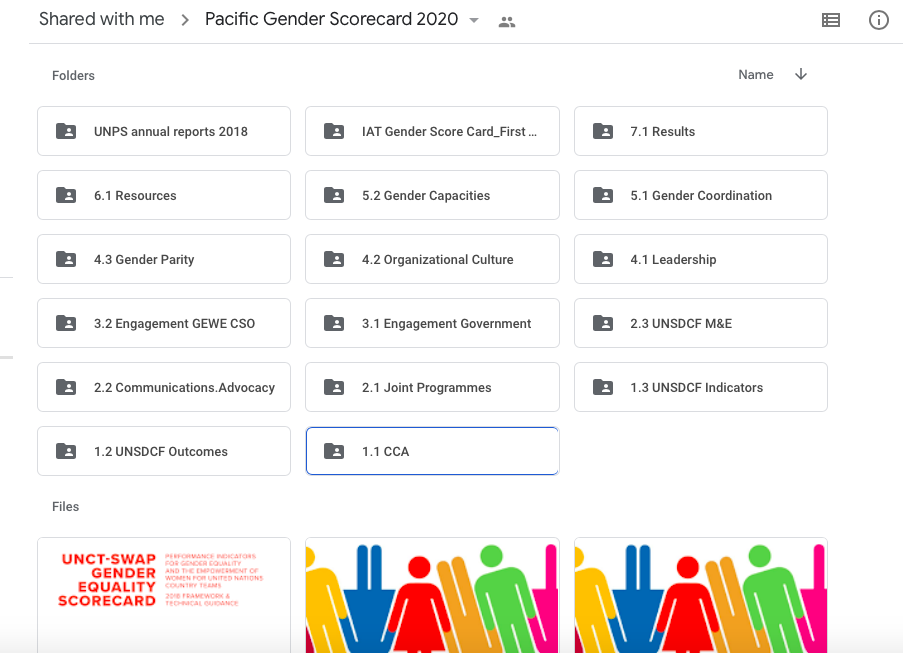 Another means of tracking resources in a table format to inform document collection and identify gaps in information was developed by the RCO Sri Lanka to support the comprehensive assessment in 2020. See framework below. This allowed the IAT to understand at a glance what was readily available and what required additional efforts to ascertain evidence. Furthermore, comprehensive resource tracking facilitates the entering and update of Performance Indicator scores on IMS by the RCO by ensuring all MOVs were well identified and accessible. Sample Tracking of Resources Available for UNCT-SWAP AssessmentIndicatorMeans of VerificationAvailabilityAlternative if not available Indicator GroupRemarks1PlanningPlanningPlanningPlanningPlanningPlanning1.1Common Country Analysis integrates gender analysis CCA Documents✔-11.2Gender equality mainstreamed in UNDAF outcomesUNDAF Document ✔-11.3UNDAF indicators measure changes on gender equality UNDAF Results Framework✔-32Programming and M&EProgramming and M&EProgramming and M&EProgramming and M&EProgramming and M&EProgramming and M&E2.1Joint Programmes contribute to reducing gender inequalities Joint Programme documents; IMS, RCAR,screening tool or other documentation of internal review processes for JPs✔ (some)Documents for joint programmes listed in IMS - available (PBF projects, SDG ISP, JPP) RCAR/ 2019 Annual Results Report – available1, 3Cluster to confirm no screening tool2.2Communication and Advocacy address areas of gender inequalityUNCT current annual workplan Knowledge products, Media coverage Advocacy materials and background evidence of joint planning or funding (eg: meeting minutes, evidence of joint funding commitments in meeting minutes or accounting files)✔ (some)UNCT workplan – not available 2Advocacy materials and KPs need to be collected as evidence2.3UNDAF Monitoring and Evaluation measures progress against planned gender equality results UNDAF reviews (annual, mid-term and/or final)Results matrix monitoring data Training schedule and outline of contents List of participants UNDAF reviews – not availableResults matrix monitoring data – not available.3UNDAF level M&E activities not yet carried out; evidence of M&E group gender training?3PartnershipsPartnershipsPartnershipsPartnershipsPartnershipsPartnerships3.1UNCT collaborates and engages with Government on gender equality and the empowerment of womenDocumentation materials of UNDAF processes including CCA contributors, participants at planning retreat, and M&E reviews, JP project documentAdvocacy materials that include contributors’ names and/or evidence from planning meetings such as minutesGender knowledge productTraining or other capacity development documentation such as materials and participants list ✔ (some)List of participants at: UNCT retreatStrategic Prioritization retreat CCA consultations PBF Board meetings SDG tracker related documents SDG fund proposal approval from Govt Trainings/workshops conducted by UN Women, UNICEF, UNFPA4Cluster members to gather further materials; consult also with Indicator 2.1 and 2.23.2UNCT collaborates and engages with women’s/gender equality CSOJP project document Advocacy materials that include contributors’ names and/or evidence from planning meetings such as minutesGender knowledge productBudgets, training or other documentation of CSO engagement in GEEW SDG localizationDocumentation materials of UNDAF processes including CCA contributors, participants at planning retreat and M&E reviews✔ (some)List of participants at: UNCT retreatStrategic Prioritization retreat CCA consultations PBF Board meetings 4Cluster members to gather further materials; consult also with Indicator 2.1 and 2.24Leadership and Organizational CultureLeadership and Organizational CultureLeadership and Organizational CultureLeadership and Organizational CultureLeadership and Organizational CultureLeadership and Organizational Culture4.1UNCT leadership is committed to championing gender equality UNCT HOA meeting minutes for past 12 monthsARCRC/UNCT annual reportsRC speeches or communications that champion GEResults from organizational culture and gender equality survey ✔UNCT meeting minutes for past 12 months – available to RCO RC speeches and comms – available to RCOSurvey results available 6ARC – no longer in use – consider alternatives4.2Organizational culture fully supports promotion of gender equality and the empowerment of women Survey results✔Results available 54.3Gender parity in staffing is achievedConsolidated, sex-disaggregated staffing dataHuman resource plan BOS✔ (some)Data to be requested from OMT Check if BOS available from OMT 55Gender Architecture and CapacitiesGender Architecture and CapacitiesGender Architecture and CapacitiesGender Architecture and CapacitiesGender Architecture and CapacitiesGender Architecture and Capacities5.1Gender coordination mechanism is empowered to influence the UNCT for GEEWMeeting minutes, membership listGTG TOR and AWPUNDAF planning and monitoring documentation UNDAF annual reports, RC/UNCT annual reports✔GTG related documents available AWP available – not updated UNCT annual report 2019 available 25.2UNCT has adequate capacities developed for gender mainstreaming Schedule and participants list from workshop/event Capacity assessment, capacity development plan, induction package materials 2Cluster to ascertain if joint capacity development has occurred6ResourcesResourcesResourcesResourcesResourcesResources6.1Adequate resources for gender mainstreaming are allocated and tracked Capacity building on UNCT GEMData tracking systemsEvidence of utilization of data in reports, RCAR, planning, and monitoringSDG Tracker?6Cluster to check if GEM capacity building occurred7ResultsResultsResultsResultsResultsResults7.1UN Programmes make a significant contribution to gender equality in the country UNDAF annual reviews, evaluations, results tracking, national data from government statistical offices, MDG/SDG monitoring, CEDAW or BPfA monitoring, WEF, GDI and or GII monitoring SDG tracker CEDAW/BPfA – OHCHR/UN Women ? 3